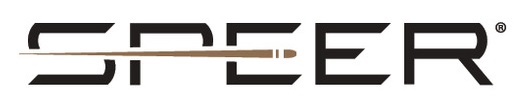 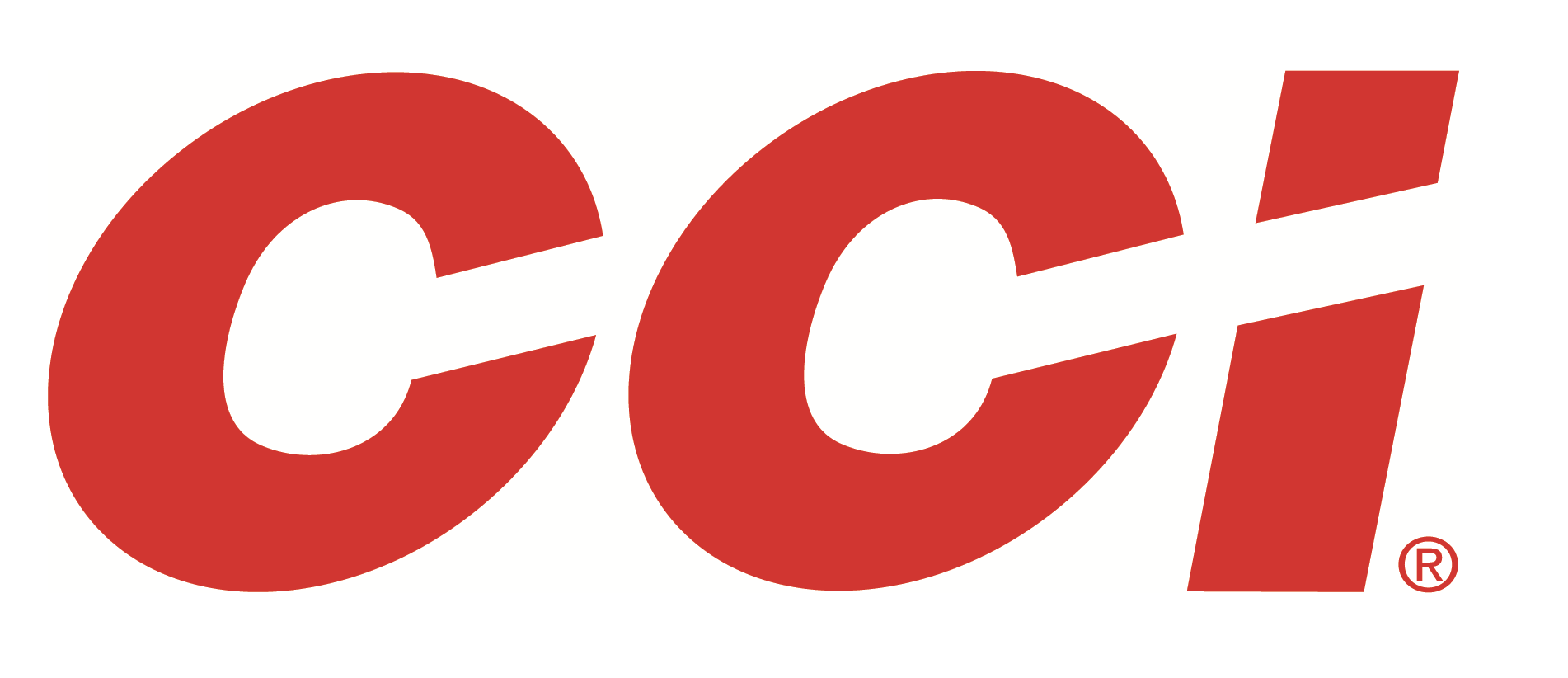 FOR IMMEDIATE RELEASE 		 		 Speer and CCI Ammunition Announce New Products for 2023LEWISTON, Idaho – January 5, 2023 – Speer and CCI Ammunition are proud to announce new ammunition options for 2023. Two all-new products will be showcased and on display at the 2023 SHOT Show (Booth No. 11838), January 17–20 at the Venetian Expo and Caesars Forum in Las Vegas, Nevada. These new additions include Speer’s Gold Dot Carbine and CCI’s Clean-22 Hyper Velocity ammunition.“We are extremely proud of these two new product introductions,” said Jesse Whiteside, CCI and Speer’s Product Management Senior Director. “For the first time ever, defenders can get Speer Gold Dot’s legendary accuracy and terminal performance in ammunition built specifically for carbine platforms. Also, CCI rimfire shooters can now get all the benefits of Clean-22 technology with the flat trajectories and power of an extreme velocity load.”New Speer Gold Dot Carbine produces ideal velocities through carbine-length barrels and cycles flawlessly. The G2-style, elastomer-filled bullet nose is tuned to produce extremely effective penetration and expansion through common barriers. Available in one 135 grain 9mm Luger load.New CCI Clean-22 22 LR Hyper Velocity clocks in at 1,550 fps, while its exclusive purple, polymer bullet coating reduces fouling, especially in suppressed rimfires.Attendees of the 2023 SHOT Show are encouraged to stop by Booth No. 11838 for a first-hand look at these new products and more. Information about the new products can soon be found on Speer and CCI’s brand website.Speer and CCI Ammunition can be found at dealers nationwide. For more information on all products or to shop online, visit www.speer.com and www.cci-ammunition.com. Contact: JJ ReichSenior Manager – Press RelationsE-mail: VistaPressroom@VistaOutdoor.comAbout SpeerHeadquartered in Lewiston, Idaho, the brand has a long-standing reputation for making the world's finest bullets and in 1996 became one of the first U.S. ammunition manufacturers to achieve ISO 9001 certification for quality. The company manufactures a variety of bullets and cartridges for law enforcement, reloading and sporting applications. Speer is part of Vista Outdoor Inc., an outdoor sports and recreation corporation.